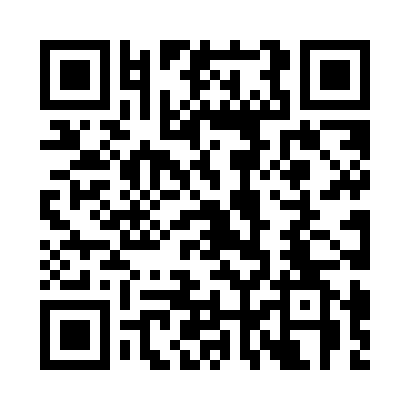 Prayer times for Quarryville, New Brunswick, CanadaMon 1 Jul 2024 - Wed 31 Jul 2024High Latitude Method: Angle Based RulePrayer Calculation Method: Islamic Society of North AmericaAsar Calculation Method: HanafiPrayer times provided by https://www.salahtimes.comDateDayFajrSunriseDhuhrAsrMaghribIsha1Mon3:305:331:276:539:2111:242Tue3:315:341:276:539:2111:243Wed3:315:341:286:539:2011:244Thu3:315:351:286:539:2011:245Fri3:325:361:286:539:2011:236Sat3:335:371:286:529:1911:227Sun3:355:371:286:529:1911:218Mon3:365:381:286:529:1811:209Tue3:385:391:286:529:1811:1910Wed3:395:401:296:529:1711:1711Thu3:415:411:296:519:1611:1612Fri3:425:421:296:519:1611:1513Sat3:445:431:296:519:1511:1314Sun3:455:441:296:509:1411:1215Mon3:475:451:296:509:1311:1016Tue3:495:461:296:499:1311:0917Wed3:505:471:296:499:1211:0718Thu3:525:481:296:499:1111:0619Fri3:545:491:306:489:1011:0420Sat3:565:501:306:489:0911:0221Sun3:585:511:306:479:0811:0122Mon3:595:521:306:469:0710:5923Tue4:015:531:306:469:0610:5724Wed4:035:541:306:459:0510:5525Thu4:055:551:306:449:0310:5326Fri4:075:571:306:449:0210:5127Sat4:095:581:306:439:0110:4928Sun4:115:591:306:429:0010:4829Mon4:136:001:306:428:5810:4630Tue4:156:011:306:418:5710:4431Wed4:166:031:306:408:5610:42